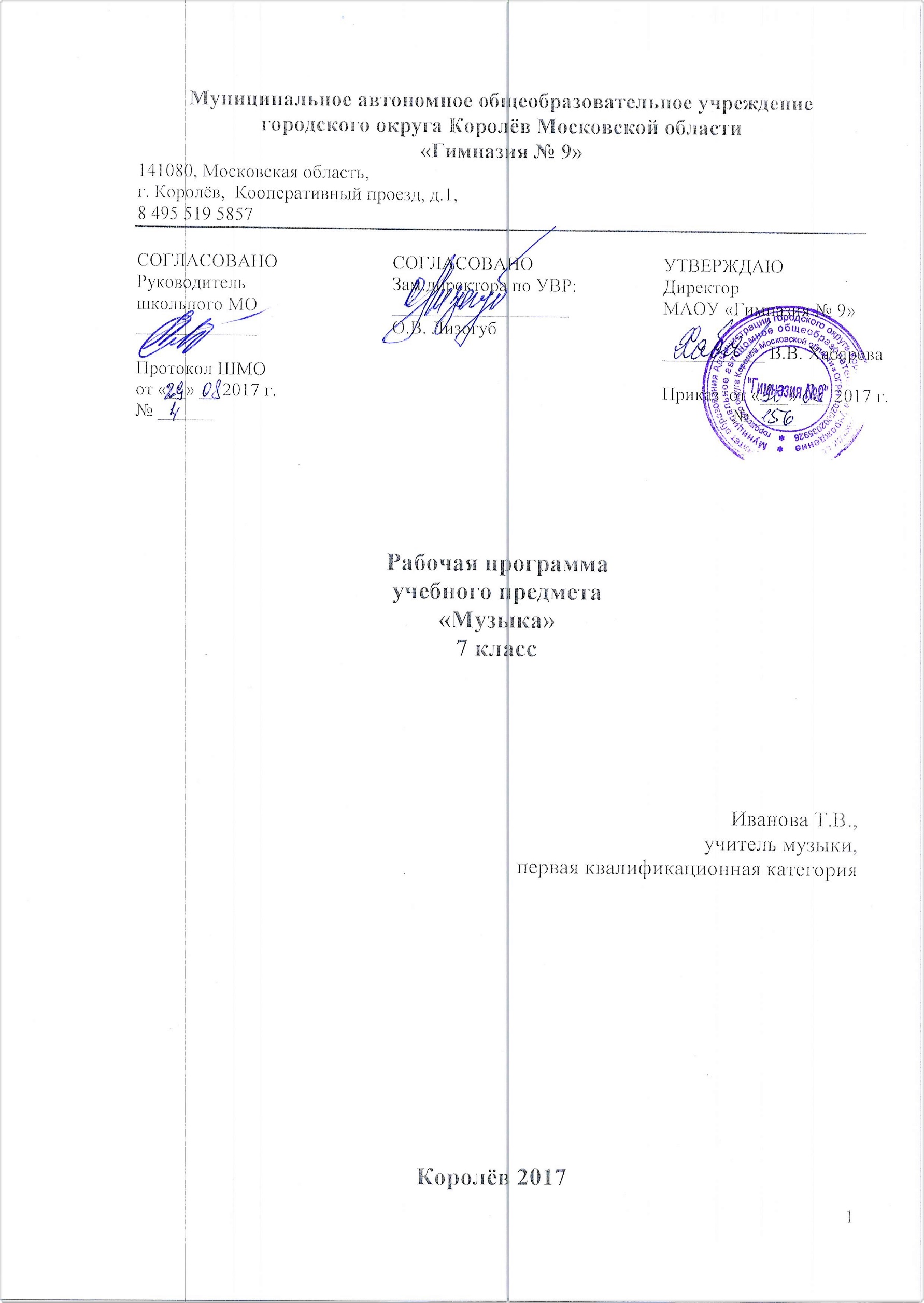 ПОЯСНИТЕЛЬНАЯ ЗАПИСКА	Рабочая программа учебного предмета «Музыка. 7 класс» составлена в соответствии с требованиями ФГОС ООО, планируемыми образовательными результатами освоения основной образовательной программы основного общего образования, с примерной основной образовательной программой основного общего образования, одобренной решением федерального учебно-методического объединения по общему образованию  (протокол  от 8 апреля . № 1/15) и является частью основной образовательной программы МАОУ «Гимназия № 9».Рабочая программа обеспечена учебно-методическим комплектом, включающим: учебник, творческую тетрадь, фонохрестоматию музыкального материала, методические пособия и вспомогательную литературу в соответствии с предметной линией «Музыка» Г.П.Сергеева, Е. Д. Критская.	Рабочая программа конкретизирует содержание предметных разделов образовательного стандарта, предлагает для них примерное распределение учебных часов. 	В данной программе нашли отражение изменившиеся социокультурные условия деятельности современных образовательных учреждений, потребности педагогов-музыкантов в обновлении содержания и новые технологии общего музыкального образования.  	Программа нацеливает на изучение взаимосвязи искусств при доминирующем значении музыки; усвоение школьниками различных стилей в композиторском и исполнительском творчестве; осмысление жанрового многообразия музыки в процессе ее эволюции; понимание роли классического наследия в современном музыкальном искусстве (классика и современность); осознание проблемы традиций и новаторства в музыкальном искусстве.	Рабочая программа составлена с учётом следующих нормативных правовых актов Российской Федерации и Московской области:- Федеральный закон от 29.12.22012 № 273-ФЗ «Об образовании в Российской Федерации»;  - Федеральный Государственный образовательный стандарт основного общего образования (приказ Минобрнауки России от 17.12.10 №1897);- Постановление Главного государственного врача РФ от 29 декабря 2010 года № 189 «Об утверждении СанПиН 2.4.2.2821-10»	Программа создана на основе преемственности с курсом начальной школы и ориентирована на систематизацию и углубление полученных знаний, расширение опыта музыкально-творческой деятельности, формирование устойчивого интереса к отечественным и мировым культурным традициям. Цель освоения учебного предмета - духовно-нравственное воспитание школьников через приобщение к музыкальной культуре как важнейшему компоненту гармоничного формирования личности.В качестве приоритетных в данной программе выдвигаются следующие задачи и направления:- воспитывать потребности в общении с музыкальным искусством своего народа и разных народов мира, классическим и современным музыкальным наследием; эмоционально-ценностного, заинтересованного отношения к искусству, стремлению к музыкальному самообразованию;- осваивать жанровое и стилевое многообразие музыкального искусства, специфики его выразительных средств и музыкального языка, интонационно-образной природы и взаимосвязи с различными видами искусства и жизнью;- овладевать художественно-практическими умениями навыками в разнообразных видах музыкально-творческой деятельности  (слушании музыки и пении,  инструментальном музицировании и музыкально-пластическом движении, импровизации, драматизации музыкальных произведений, музыкально-творческой практике с применением информационно-коммуникационных технологий). Логика изложения и содержание программы полностью соответствуют требованиям федерального компонента государственного стандарта среднего общего образования. 	Данную программу характеризует взаимосвязь с программой начальной школы, проявляющаяся в единстве и развитии методологических и методических подходов, в координации тематического и музыкального материала. При сохранении подхода к музыке, как части общей духовной культуры школьника, программа нацелена на углубление идеи многообразных взаимодействий музыки с жизнью, природой, психологией музыкального восприятия, а также с другими видами и предметами художественной и познавательной деятельности – литературой, изобразительным искусством, историей, мировой художественной культурой, русским языком, природоведением. 	Приоритетным направлением содержания программы и УМК по-прежнему остается русская музыкальная культура. Фольклор, классическое наследие, музыка религиозной традиции, современные музыкальные направления музыкального искусства формируют у учащихся национальное самосознание, понимание значимости своей культуры в художественной картине мира. 7 классПЛАНИРУЕМЫЕ РЕЗУЛЬТАТЫ ОСВОЕНИЯ УЧЕБНОГО ПРЕДМЕТАПредметные результаты: - сформированность основ музыкальной культуры школьника как неотъемлемой части его общей духовной культуры;- сформированность потребности в общении с музыкой для дальнейшего духовно-нравственного развития, социализации, самообразования, организации содержательного культурного досуга на основе осознания роли музыки в жизни отдельного человека и общества, в развитии мировой культуры;- развитие общих музыкальных способностей школьников (музыкальной памяти и слуха), а также образного и ассоциативного мышления, фантазии и творческого воображения, эмоционально-ценностного отношения к явлениям жизни и искусства на основе восприятия и анализа художественного образа;- сформированность мотивационной направленности на продуктивную музыкально-творческую деятельность (слушание музыки, пение, инструментальное музицирование, драматизация музыкальных произведений, импровизация, музыкально-пластическое движение и др.). «Обучающийся научится»:раскрывать образный строй музыкальных произведений на основе взаимодействия различных видов искусства;исполнять музыку, передавая ее художественный смысл;различать виды оркестра и группы музыкальных инструментов;оценивать собственную музыкально- творческую деятельность;представление о национальном своеобразии музыки в неразрывном единственародного и профессионального музыкального творчества.моделировать музыкальные характеристики героев, прогнозировать ход развитиясобытий «музыкальной истории»;использовать графическую запись для ориентации в музыкальном произведении вразных видах музыкальной деятельности;воплощать художественно-образное содержание, интонационно-мелодическиеособенности народной и профессиональной музыки (в пении, слове, движении, игре напростейших музыкальных инструментах) выражать свое отношение к музыке вразличных видах музыкально-творческой деятельности;наблюдать за многообразными явлениями жизни и искусства, выражать свое отношение к искусству;понимать специфику музыки и выявлять родство художественных образов разных искусств, различать их особенности;выражать эмоциональное содержание музыкальных произведений в исполнении;участвовать в различных формах музицирования;раскрывать образное содержание музыкальных произведений разных форм, жанров и стилей; высказывать суждение об основной идее и форме ее воплощения в музыке;понимать специфику и особенности музыкального языка, творчески интерпретировать содержание музыкального произведения в разных видах музыкальной деятельности;определять стилевое своеобразие классической, народной, религиозной, современной музыки, разных эпох;применять информационно-коммуникативные технологии для расширения опыта творческой деятельности в процессе поиска информации в образовательном пространстве сети Интернет.«Обучающийся получит возможность научиться»:применять выразительные средства в творческой и исполнительской деятельностина музыкальном материале;понимать условность языка музыкального искусства;осуществлять исследовательскую деятельность художественно-эстетической направленности, участвуя в творческих проектах, в том числе связанных с музицированием; проявлять инициативу в организации и проведении концертов, театральных спектаклей, выставок и конкурсов, фестивалей и др.;разбираться в событиях художественной жизни отечественной и зарубежной культуры;владеть специальной терминологией, называть имена выдающихся отечественных и зарубежных композиторов и крупнейшие музыкальные центры мирового значения (театры оперы и балета, концертные залы, музеи).Личностные результаты отражаются в индивидуальных качественных свойствах учащихся, которые они должны приобрести в процессе освоения учебного предмета «Музыка»:У учащегося будут сформированы:— чувство гордости за свою Родину, российский народ и историю России, осознание своей этнической и национальной принадлежности; знание культуры своего народа, своего края, основ культурного наследия народов России и человечества; усвоение традиционных ценностей многонационального российского общества;— целостный, социально ориентированный взгляд на мир в его органичном единстве и разнообразии природы, народов, культур и религий;— ответственное отношение к учёбе, готовность и способность к саморазвитию и самообразованию на основе мотивации к обучению и познанию;— уважительное отношение к иному мнению, истории и культуре других народов; готовность и способность вести диалог с другими людьми и достигать в нём взаимопонимания; этические чувства доброжелательности и эмоционально-нравственной отзывчивости, понимание чувств других людей и сопереживание им;— компетентность в решении моральных проблем на основе личностного выбора, осознанное и ответственное отношение к собственным поступкам;— коммуникативная компетентность в общении и сотрудничестве со сверстниками, старшими и младшими в образовательной, общественно полезной, учебно-исследовательской, творческой и других видах деятельности.Учащийся получит возможность сформировать:— участие в общественной жизни школы в пределах возрастных компетенций с учётом региональных и этнокультурных особенностей;— признание ценности жизни во всех её проявлениях и необходимости ответственного, бережного отношения к окружающей среде;— принятие ценности семейной жизни, уважительное и заботливое отношение к членам своей семьи;— эстетические потребности, ценности и чувства, эстетическое сознание как результат освоения художественного наследия народов России и мира, творческой деятельности музыкально-эстетического характера.Метапредметные результаты характеризуют уровень сформированности универсальных учебных действий, проявляющихся в познавательной и практической деятельности учащихся:Учащийся научится:— умение самостоятельно ставить новые учебные задачи на основе развития познавательных мотивов и интересов;— умение самостоятельно планировать альтернативные пути достижения целей, осознанно выбирать наиболее эффективные способы решения учебных и познавательных задач;— умение анализировать собственную учебную деятельность, адекватно оценивать правильность или ошибочность выполнения учебной задачи и собственные возможности её решения, вносить необходимые коррективы для достижения запланированных результатов;— владение основами самоконтроля, самооценки, умение принимать решения и осуществлять осознанный выбор в учебной и познавательной деятельности;— умение определять понятия, обобщать, устанавливать аналогии, классифицировать, самостоятельно выбирать основания и критерии для классификации; умение устанавливатьпричинно-следственные связи, размышлять, рассуждать и делать выводы;— осмысленное чтение текстов различных стилей и жанров.Учащийся получит возможность научиться:— умение создавать, применять и преобразовывать знаки и символы, модели и схемы для решения учебных и познавательных задач;— умение организовывать учебное сотрудничество и совместную деятельность с учителем и сверстниками: определять цели, распределять функции и роли участников, например в художественном проекте, взаимодействовать и работать в группе;— формирование и развитие компетентности в области использования ИКТ; стремление к самостоятельному общению с искусством и художественному самообразованию.СОДЕРЖАНИЕ УЧЕБНОГО ПРЕДМЕТА С УКАЗАНИЕМ ФОРМ ОРГАНИЗАЦИИ УЧЕБНЫХ ЗАНЯТИЙ, ОСНОВНЫХ ВИДОВ УЧЕБНОЙ ДЕЯТЕЛЬНОСТИVII класс Раздел 1. Особенности драматургии сценической музыки (17 ч) 	Стиль как отражение эпохи, национального характера, индивидуальности композитора: Россия — Запад. Жанров разнообразие опер, балетов, мюзиклов (историко- эпические, драматические, лирические, комические и др.). Взаимосвязь музыки с литературой и изобразительным искусством в сценических жанрах. Особенности построения музыкально-драматического спектакля. Опера: увертюра, ария, речитатив, ансамбль, хор, сцена. Балет: дивертисмент, сольные и массовые танцы (классический и характерный), па-де-де, музыкально-хореографические сцены и др. Приемы симфонического paзвития образов. 	Сравнительные интерпретации музыкальных сочинений. Мастерство исполнителя («искусство внутри искусства»): выдающиеся исполнители и исполнительские коллективы. Myзыка в драматическом спектакле. Роль музыки в кино и телевидении. 	Использование различных форм музицирования и творческих заданий в освоении учащимися содержания музыкальных произведений. Раздел 2. Особенности драматургии камерной и симфонической музыки(18 ч) 	Сонатная форма, симфоническая сюита, сонатно-симфонический цикл как формы воплощения и осмысления жизненных явлений и противоречий. Сопоставление драматургии крупных музыкальных форм с особенностями развития музыки в вокальных и инструментальных жанрах. 	Стилизация как вид творческого воплощения художественного замысла: поэтизация искусства прошлого, воспроизведение национального или исторического колорита. Транскрипция как жанр классической музыки. Переинтонирование классической музыки в современных обработках. Сравнительные интерпретации. Мастерство исполнителя: выдающиеся исполнители и исполнительские коллективы. 	Использование различных форм музицирования и творческих заданий для освоения учащимися содержания музыкальных произведений. ФОРМЫ ОРГАНИЗАЦИИ УЧЕБНЫХ ЗАНЯТИЙ, ОСНОВНЫХ ВИДОВ УЧЕБНОЙ ДЕЯТЕЛЬНОСТИ:Основной формой организации учебно-воспитательного процесса является урок. Для каждого урока необходимо выделять художественно-педагогическую идею, которая определяет целевые установки урока, содержание, конкретные задачи обучения, технологии, адекватные природе самого искусства, а также драматургию урока, его форму-композицию в целом.Наряду с уроком в учебном процессе рекомендуется активно использовать внеурочные формы работы: экскурсии в художественные и краеведческие музеи, архитектурные заповедники, культурные центры, на выставки, посещение театров, кино и концертных залов.Формы организации учебных занятий:уроки- практические работы;уроки-«Погружения»;уроки- деловые игры;уроки- ролевые игрыуроки-соревнования;уроки-консультации;компьютерные урокиуроки с групповыми формамиработы;уроки- мастерские;уроки, которые ведут учащиеся;уроки-диспуты;уроки-диалоги;уроки-конференции;уроки-семинары;уроки-экскурсии;уроки-путешествия;другиеКалендарно-тематическое планирование7 классVII  класс (35 часов)VII  класс (35 часов)VII  класс (35 часов)Особенности драматургии сценической музыки 17 чОпределять роль музыки в жизни человека. Совершенствовать представление о триединстве музыкальной деятельности (композитор — исполнитель — слушатель). Эмоционально-образно воспринимать и оценивать музыкальные произведения различных жанров и стилей классической и современной музыки. Обосновывать свои предпочтения в ситуации выбора. Выявлять особенности претворения вечных тем искусства и жизни в произведениях разных жанров и стилей. Выявлять (распознавать) особенности музыкального языка, музыкальной драматургии, средства музыкальной выразительности. Называть имена выдающихся отечественных и зарубежных композиторов и исполнителей, узнавать наиболее значимые их произведения и интерпретации. Исполнять народные и современные песни, знакомые мелодии изученных классических произведений. Анализировать и обобщать многообразие связей музыки, литературы и изобразительного искусства. Творчески интерпретировать содержание музыкальных произведений, используя приемы пластического интонирования, музыкально-ритмического движения, импровизации. Использовать различные формы индивидуального, группового и коллективного музицирования. Решать творческие задачи. Участвовать в исследовательских проектах. Выявлять особенности взаимодействия музыки с другими видами искусства. Анализировать художественно- образное содержание, музыкальный язык произведений мирового музыкального искусства. Осуществлять поиск музыкально- образовательной информации в справочной литературе и Интернете в рамках изучаемой темы. Самостоятельно исследовать творческие биографии композиторов, исполнителей, исполнительских коллективов. Собирать коллекции классических произведений. Проявлять творческую инициативу в подготовке и проведении музыкальных конкурсов, фестивалей в классе, школе и т.п. Применять информационно-коммуникационные технологии для музыкального самообразования. Заниматься музыкально-просветительской деятельностью с младшими школьниками, сверстниками, родителями, жителями микрорайона. Использовать различные формы музицирования и творческих заданий в процессе освоения содержания музыкальных произведенийОсобенности драматургии камерной и симфонической музыки 18 чСравнивать музыкальные произведения разных жанров и стилей, выявлять интонационные связи. Проявлять инициативу в различных сферах музыкальной деятельности, в музыкально-эстетической жизни класса, школы (музыкальные вечера, музыкальные гостиные, концерты для младших школьников и др.). Совершенствовать умения и навыки самообразования при организации культурного досуга, при составлении домашней фонотеки, видеотеки и пр. Называть крупнейшие музыкальные центры мирового значения (театры оперы и балета, концертные залы, музеи). Анализировать приемы взаимодействия и развития одного или нескольких образов в произведениях разных форм и жанров. Анализировать и обобщать жанрово-стилистические особенности музыкальных произведений. Размышлять о модификации жанров в современной музыке. Общаться и взаимодействовать в процессе ансамблевого, коллективного (хорового и инструментального) воплощения различных художественных образов. Самостоятельно исследовать творческую биографию одного из популярных исполнителей, музыкальных коллективов и т.п. Обмениваться впечатлениями о текущих событиях музыкальной жизни в отечественной культуре и за рубежом. Импровизировать в одном из современных жанров популярной музыки и оценивать собственное исполнение. Ориентироваться в джазовой музыке, называть ее отдельных выдающихся исполнителей и композиторов. Самостоятельно исследовать жанровое разнообразие популярной музыки. Определять специфику современной популярной отечественной и зарубежной музыки, высказывать собственное мнение о ее художественной ценности. Осуществлять проектную деятельность. Участвовать в музыкальной жизни школы, города, страны и др. Использовать различные формы музицирования и творческих заданий для освоения содержания музыкальных произведений. Защищать творческие исследовательские проекты (вне сетки часов) Сроки выполнения.Темы раздела и уроков ( страницы учебника)Прослушиваемый материал.Решаемые проблемы.                                                Планируемые результаты.                                                Планируемые результаты.                                                Планируемые результаты.                                                Планируемые результаты.Сроки выполнения.Темы раздела и уроков ( страницы учебника)Прослушиваемый материал.Решаемые проблемы.        Понятия.    Предметные      результаты.                 УУД   Личностные   результаты.Первое полугодие 16 часов.1 неделя сентября2 неделя сентября3 неделя сентября4 неделя сентября1 неделя октября2 неделя октября3 неделя октября4 неделя октября5 неделя октября2 неделя ноября3 неделя ноября4 неделя ноября1 неделя декабря2 неделя декабря3 неделя декабря4 неделя декабря«Особенности музыкальной драматургии сценической музыки»  ( 16 часов)1. «Классика и современность»( уч. Стр. 6-7)Прослушивание:С.Прокофьев «марш» ( из оп. «Любовь к трем апельсинам»)П.Чайковский «Па-де-де»( из балета «Щелкунчик»)Дж.Гершвин «Колыбельная Клары»  ( из оп. «Порги  и Бесс»)Записи «Битлз», Э.Григ «Утро»Ф.Шуберт «Аве, Мария»Диск  2к1ч -№ 1,33Диск 1к1ч -№ 1,29Диск 3-4к № 9Диск 5к2ч -№ 7Доп. Диск 6к2ч -№ 20Диск 6к4ч -№ 7Диск 4к2ч -№ 222. «В музыкальном театре. Опера»( уч. Стр. 8-11)Прослушивание:М.Глинка опера «Руслан и Людмила»  -увертюра.Диск 2к2ч -№ 13. «Новая эпоха в русском музыкальном искусстве.Опера М.Глинки «Иван Сусанин»( уч. Стр. 12-17)Прослушивание:М.Глинка «Каватина и рондо Антониды»«Вальс», «Полонез»,«Краковяк», «Мазурка»«Песня Вани», «Романс Антониды», «Ария Сусанина», «Хор «Славься!» - фрагм. из оперы «Иван Сусанин»Диск  7к1ч  -№ 1,2Диск 4к1ч -№ 16-19Диск 6к1ч -№ 14Диск 3к1ч -№ 11,124. «Русская эпическая опера.А.Бородин «Князь Игорь»( уч. Стр. 18-25)Прослушивание:А.Бородин фрагм из оп. «Князь Игорь»:«Солнцу красному Слава!»«Ария князя Игоря»«Половецкие пляски»«Плач Ярославны»«Хор «Улетай на крыльях ветра»Диск 7к1ч -№ 3-75. «В музыкальном театре. Балет.( уч. Стр. 26-29)Прослушивание:П.Чайковский фрагменты из балетовДиск 1к1ч -№ 1Диск 3к2ч -№ 14-166. «Балет Б.Тищенко «Ярославна»( уч. Стр. 30-35)Прослушивание:Фрагменты балета Диск 7к1ч -№ 8-127. «Героическая поэма в русской музыке.( уч. Стр. 36-39)Прослушивание:С.Прокофьев «Вставайте люди, русские!» ( из кантаты «Александр Невский»)М.Глинка «Патриотическая песня», «Хор «Славься!»,А.Бородин «Богатырская симфония»И.Дунаевский «Увертюра»( к\ф «Дети капитана Гранта»)Диск 2к1ч -№ 3,25Диск 1к2ч -№ 3Диск 3к1ч -№12,Диск 5к5ч -№ 58. «В музыкальном театре.Дж. Гершвин «Порги и Бесс».( уч. Стр. 40-47)Прослушивание:Фрагменты из оп. Дж.Гершвин «Порги и Бесс» Диск 7к1ч -№ 13-199. Опера Ж.Бизе «Кармен»( уч. Стр. 48-53)Прослушивание:Ж.Бизе фрагм. оп. «Кармен»Диск 7к2ч -№ 1-610. Новое прочтение оперы Бизе»Р.Щедрин «Кармен-сюита»( уч. Стр. 54-61)Прослушивание:Р.Щедрин фрагменты балета «Кармен-сюита»Диск 7к2ч -№ 7-1211. «Сюжеты и образы духовной музыки»( уч. Стр. 62-69)Прослушивание:И.Бах «Шутка»«Высокая месса»С.Рахманинов «Всенощное бдение»Диск 1к1ч -№ 17Диск 7к2ч -№ 13-1712. Э.Л.Уэббер рок-опера «Иисус Христос  -суперзвезда»( уч. Стр. 70-73)Прослушивание:Фрагменты рок-оперы Э.Л.Уэббера «Иисус Христос  -суперзвезда»Диск 7к2ч -№ 18,19Диск 7к3ч -№ 1-4Диска 3к2ч -№ 113. «Музыка к драматическому спектаклю «Ромео и Джульетта»( уч. Стр. 74-75)Прослушивание:Д. Кабалевский музыкальные зарисовки  для большого симфонического оркестра «Ромео и Джульетта» -фрагментыДиск 6к5ч -№ 12-1614. «Альфред Шнитке «Гоголь-сюита» из музыки к спектаклю «Ревизская сказка»( уч. Стр. 76-79)Прослушивание:А.Шнитке «гоголь-сюита» - фрагменты.Диск 7к3ч -№ 5-815. «Музыканты - извечные маги. Полистилистика»( уч. Стр. 80-81)Прослушивание:Музыка Баха, Чайковского, Свиридова.Диск 1к1ч -№ 17,25,2716. Итоговый урокПрослушивание:Музыка Дать  понятие классической и современной музыкиРасширить и углубить понятие оперы.Углубить знания в жанре истиорико-эпическо-героической оперы.Продолжить знакомство с героической оперой.Дать понятие балета, как музыкально-драматического произведения.Познакомить с балетом «Ярославна» Б.Тищенко.Углубить знакомство с героической темой в русской музыке.Познакомить с творчеством Дж.Гершвина.Познакомить с золотым фондом оперной классики.Познакомить с новым прочтением  оперы Бизе  -балетом  Р.Щедрина «Кармен-сюита»Познакомить с сюжетами и образами духовной музыки на творчестве Баха и Рахманинова.Познакомить с жанром рок-оперы.Познакомить с музыкальными  зарисовками для симфонического оркестра Д.Б. Кабалевского «Ромео  и Джульетта»Познакомить с музыкальным творчеством А. Шнитке.Познакомить с особенностями современной музыки и музыки прошлого.Закрепить полученные музыкальные знания.Жанры музыки: «Серьезная» и «Легкая»Классика, классическая музыка, стиль, классика жанра, интерпретация, разработка.Опера, музыкальный спектакль, увертюра, литературно-театральный жанр,Этапы сценического действия:Экспозиция,Завязка,Развитие,Кульминация,Развязка,драма, либретто, характеристика главного героя: ария, песня, каватина, речитатив,оркестр, ансамбль, хор. Картина оперы, развитие действия, каватина, дуэт, ария, трио, речитатив, оркестровая увертюра, эпилог, кульминация, романс, интродукция, плач и причет.Опера, ария, половецкие пляски, развитие оперы, контраст, противопоставлен.Песня-плач, хор.Балет, танец, пантомима, балетмейстер, дирижер, акробатика, светозвуковые эффекты, танец: бытовой и сценический.Хоровой фон, песня-плач, хоровой эпизод в балете.Пластические монологи, контраст, эпический сказ.Симфоджаз, джазовая музыка, мюзикл, рапсодия, блюз, контрастные интонации, негритянский  фольклор.Увертюра, опера, ариозо, программа, афиша, колорит, испанская народная музыка, непрерывное симфоническое развитие, хабанера, сегидилья, речитатив.Жанр: сюита, балет, транскрипция, испанский танец, испанский колорит, марш, жанр: ноктюрн.(лиричность, музыкальность, пейзаж)Увертюра.Клавир, аккорд, полифония, хорал, кантата, оратория, месса, вокально-драматический жанр, всенощное бдение, вечеря и утреня.Популярная музыка, соул, хард-рок, джаз, рок-н-ролл, балладный рок, оперный жанр.(блюз, спиричуэл, баллада)Спектакль, постановка, театральные подмостки, симфоническая сюита.Симфонический театр, оркестровые краски, фактура, композиция номеров, сюита.Полистилистика, ( сочетание несочетаемого, или сочетание разнородных элементов)особенности национальной характерной музыкиСюита, балет, опера, театр, жанр, эпилог, увертюра,и т.д.Знать нити связывающие музыку прошлого с современностью.Четко определять тесную связь различных жанров искусств в опере.Знать, как драматургия оперы помогает раскрыть патриотические чувства народа.Знать, как при помощи музыки можно передать восточный колорит и национальную культуру других народов.Знать и понимать главную идею балета, выраженную при помощи танца и пантомимы.Знать роль  хора в балета «Ярославна».( драматическая роль   -поясняющий текст от автора)Знать, как народный патриотизм отразился в музыкальном произведении.Знать главные принципы муз. сцен. драматургии.( контраст)Знать либретто оперы, её построение, драматизм и сюжет ( литер. произведение)Знать, что  слияние средств выразительности помогает взглянуть на классическое произведение по новому.Знать, что духовная музыка объединяет прошлое, настоящее и будущее.Знать основные мелодические линии.Уметь сравнивать муз. образы разных жанров в одноименном  произведении.Знать новое прочтение произведения Гоголя «Страшная сказка о правде жизни»Знать многообразие стилей и направлений современной музыки и певческой культуры прошлогоЗнать изученные музыкальные произведении я и термины.Р: самостоятельно определять стиль музыки.П: ориентироваться в муз. терминах.К: знать новые версии и интерпретации муз. классических произведений.Р: самостоятельно определять эмоциональный строй и муз. язык главных героев в опере.П: знать жанры оперы( эпические, лирические, комические, драматические, сказочные, исторические, героические,бытовые).К: знать значение оркестровых эпизодов.Р: самостоятельно определять интонационную выразительность музыки хора «Славься!».П: четко  определять  кульминационную сцену оперы.К: знать составные части оперы.( интродукция и эпилог)Р: самостоятельно определять  выразительные муз. средства использованные в песне «Плач Ярославны»П: знать интонационно-жанровые особенности построения музыки К: уметь описывать женские образы на картинах различных художников.Р: самостоятельно определять вид и тип танца: классический, характерный, кордебалет, пантомима.П:четко знать муз. термины.К: знать роль музыки в балете.Р: самостоятельно определять главные темы героев.П: сопоставлять плач-песню и плач-причитание.К:понимать пластику движений эмоционального состояния героев.Р: самостоятельно определять героическую тему в музыке.П: отвечать на вопросы учителя.К: уметь объяснять слова: «О поколении судят по героям» Р: самостоятельно опр. средства муз. выразит. отрицат. персонажей.П:отличать негритянский фольклор  от джазовой стилистики Гершвина.К: уметь определять сферу муз. творчества Гершвина.Р: самостоятельно Определять танцевальность, маршевость и песенность в раскрытии образов героев.П: определять кульминационный момент оперы.К: определять жанровые особенности тем главных героев.Р: самостоятельно определять приемы оркестровки, используемые Щедриным, чтобы усилить национальный характер музыки.П: отвечать на вопросы  учителя.К: находить «цитаты» оперы Бизе  в балете Щедрина «Кармен-сюита»Р: самостоятельно уметь находить жанровый контраст в произведениях.П: отличать полифонию от аккордового звучания.К:знать  почему, «Всенощное бдение» Рахманинова и «Высокая месса» Баха являются вершинами духовной культуры.Р: самостоятельно Отличать музыкальный язык рок-оперы от традиционной классической.П: знать отличия музыки эпилога от увертюры.К: спеть главную  мелодию «Осанна»Р: самостоятельно выявлять жанровые основы сюиты.П: отличать  пейзажные зарисовки от образов героев.К: творческое задание.Р: самостоятельно определять особенности мелодических линий персонажей.П: знать о каких проблемах заставляла задумываться музыка ШниткеК: какие муз. жанры Раскрывают скрытый смысл художественного образа.Р: самостоятельно отличать певческую культуру России от современных ритмов.П: различать приемы раскрытия образов современности от прошлого.К: музыкально-творческое задание.Р: самостоятельно ориентироваться в муз. терминах.П: отвечать на вопросы учителя.К: творческое задание.Уважительно относиться к «Серьезной» и «Легкой» музыке.Научиться понимать оперное искусство.Уважать патриотические чувства русского народа.Вдумчиво относиться к опере и сопоставлять исторические события происходившие в России.Научиться понимать сложные внутренние взаимоотношен.действующих лиц, выраженные в танце.Уважать исторические корни России.Уважать героику русского народа.Уважительно относится к музыкальному творчеству американского народа.Прочитать новеллу П. Мориме «Кармен»Расширять музыкальный кругозор в области балетного искусства.Расширять свои познания в области духовной музыки.Расширять музыкальный кругозор.Образно воспринимать музыкальные зарисовки.Вдумчиво перечитать произведения Гоголя.Видеть общее и различное в современной музыке и в музыке прошлого.Расширять музыкальный кругозор.Второе полугодие ( 19 часов)3 неделя января4 неделя января5 неделя января1 неделя февраля2 неделя февраля3 неделя февраля4 неделя февраля1 неделя марта2 неделя марта3 неделя марта4 неделя марта1 неделя апреля2 неделя апреля3 неделя апреля4 неделя апреля1 неделя мая2 неделя мая3 неделя мая4 неделя мая«Особенности драматургии камерной и симфонической музыки» ( 19 часов)1.  «Музыкальная драматургия  -развитие музыки»( уч. Стр. 84-87)Прослушивание:РНП «Березка»П.Чайковский «Симфония № 4»И.Бах «Токката ре-минор»П.Чесноков «Да исправится молитва моя»Диск 1к1ч -№ 2Диск 1к2ч -  № 16Диск  2к2ч -№ 8Диск 6к1ч -№ 192. «Два направления музыкальной культуры. «Духовная» и «Светская» музыка»( уч. Стр. 88-91)Прослушивание:И.Бах «Высокая месса»Шестопсалмие,Ф.Шуберт «Аве, Мария»Н.Паганини «Каприс № 24»Диск 7к2ч -№ 13Диска 6к1ч -№ 17Диск 3к1ч -№ 20Диск  3к2ч -№ 203. «Камерная инструментальная музыка. Этюд»( уч. Стр. 92-97)Прослушивание:Ф.Шопен «Этюд № 12»Ф.Лист «Метель», «Этюд по капрису Паганини»И.Баха- Ф. Бузони «Чакона» из «Партиты  №2»Диск 7к3ч -№ 10-154. «Циклические формы инструментальной музыки. А. Шнитке «Кончерто гроссо»( уч. Стр. 98-99)Прослушивание:А. Шнитке «Кончерто гроссо»-фрагменты.Диск 7к3ч -№ 205. «А, Шнитке «Сюита в старинном стиле»( уч. Стр. 100-101)Прослушивание:А. Шнитке фрагменты сюитыДиск 7к3ч -№ 16-186. «Л.Бетховен «Соната № 8»( «Патетическая»)( уч. Стр. 102-105)Прослушивание:Л.Бетховен «Соната № 8»-фрагм. Диск 7к4ч -№ 1,27. «С.Прокофьев «Соната № 2»  -    В.Моцарт«Соната № 11»( уч. Стр. 106-109)Прослушиваниефрагменты сонат.Диск  7к4ч -№ 3-68. «Симфоническая музыка»( уч. Стр. 110-113)Прослушивание:Й. Гайдн «Симфония № 103»-фрагм.Диск 7к4ч -№ 7 9. «В.А.Моцарт «Симфония № 40»( уч. Стр. 114-117)Прослушивание:Фрагменты симфонии Моцарта.Диск 7к4ч -№ 8-1010. «С.Прокофьев «Симфония № 1»(«Классическая»)( уч. Стр. 118-119)Прослушивание:Фрагменты симфонии.Диск 7к4ч -№ 11-1311. «Л.В.Бетховен «Симфония №5»(«Стук судьбы в дверь…»)( уч. Стр. 120-123)Прослушивание:Фрагменты симфонии.Диск 7к4ч -№ 14-1712. «Ф.Шуберт «Симфония № 8»(«Неоконченная»)В.Калинников «Симфония № 1»( уч. Стр. 124 -129)Прослушивание:Фрагменты симфоний Диск  7к5ч -№ 1,213. «П.Чайковский «Симфония № 5»( уч. Стр. 130-131)Прослушивание:Фрагменты симфонии.Диск 7к5ч -№ 5,614. «Д.Шостакович «Симфония № 7»(«Ленинградская»)( уч. Стр. 132-135)Прослушивание:Фрагменты симфонии.Диск 7к5ч -№ 715. «Симфоническая картина К.Дебюсси «Празднества»( уч.стр. 136-137)Прослушивание:Фрагменты симфонической картины «Празднества»Диск  7к5ч -№ 416.«Инструментальный концерт.А.Хачатурян «Концерт для скрипки с оркестром»( уч. Стр. 138-141)Прослушивание:А.Хачатурян «Концерт для скрипки с оркестром»  -фрагм.Балет «Гаяне»  -фрагмДиск  7к5ч -№ 8,9Диск 4к1ч -№ 24,2517. «Дж.Гершвин «Рапсодия в стиле блюз»( уч. Стр. 142-143)Прослушивание:Фрагменты «Рапсодии…»Диск  7к5ч -№ 318. «Музыка народов мира.«Популярные хиты из мюзиклов и рок-опер»( уч. Стр. 144-149)Прослушивание:Мюзикл «Собор Парижской Богоматери»  -«Белль»Мюзикл «Призрак оперы»  -«Дуэт Призрака и Кристины»Мюзикл «Чикаго»  -«Мой верный лучший друг»Диск 7к5ч -№ 10-12Диск 7к5ч -№ 13-1519. «Исследовательский проект»( уч. Стр. 150-155)Познакомить с инструментально-симфонической музыкой и музыкальной драматургией.Познакомить с двумя направлениями музыкальной культуры: духовной и светской музыкой.Познакомить с концертными этюдами Шопена и Листа.Дать представление о циклических формах инструментальной музыки.Познакомить с муз. произведениями А. Шнитке. Углубить понятие сонатной формы.Познакомить с новаторством в  муз. форме  -соната.Познакомить с ведущим жанром оркестровой музыки  -симфонией.Познакомить с симфонией Моцарта.Углубить сведения о симфонии на основе творчества Прокофьева.Познакомить с «Симфонией № 5» Л.Бетховена.Познакомить с романтическим направлением в музыке.Углубить понятие симфонии.Познакомить с творчеством Шостаковича.Дать понятие импрессионизма в музыке.Углубить понятие инструментальный концерт.Познакомить с творчеством Дж.Гершвина.Расширить понятие фольклор- народная мудрость. Познакомить  с популярными хитами из  мюзиклов и рок-оперВыбор темы и подбор музыкального материала для исследовательского проекта.РНП, музыкальная драматургия, развитие, повтор, рефрен, рондо, секвенция, имитация, варьирование Знаменный распев, хорал, фуга, полифония, соната, квартет, трио, камерная музыка.Жанр, этюд, транскрипция, камерная музыка, переложение, баллада. Полистилистика,Циклические формы музыки:Соната, сюита, симфония, инструментальный концерт.Сюита, пастораль, балет, менуэт, фуга, пантомима.Многочастное циклическое произведение  -соната,Сонатная форма:Вступление,Экспозиция, разработка, реприза, кода.РондоАриозо, трели, адажио, форшлаг, каданс.Симфония, струнный квартет, клавирная соната.Симфония, инструментальная драма.Симфония, танцевальные жанры в симфонии:Полонез, менуэт, гавот, галоп.Симфония, многозначность музыкального произведения.Лирико-драматическая симфония, реприза, темы: главная и побочная.Вступление, экспозиция, разработка, реприза, кода Симфония, тема, флейта-пикколо,Темп, тембр.Импрессионизм, музыкальные картины, музыкальный жанр, выразительность, изобразительность, симфоническая картина, танец, марш, пьеса.Концерт, чередование частей (быстро-медленно-быстро)Классическая структура концерта (трехчастная)Сонатно-симфонический циклБлюз, рапсодия, джаз, симфоджаз.Фольклор, вок-инстр. ансамбль,Обработка нар. песен,Народные инструменты.Мюзикл, рок музыка.Разработка проекта по теме.Знать способы музыкальной разработки драматическо-симфонического жанра.Знать камерные жанры и вокально- инструментальные миниатюры.Знать жанры камерной инструментальной музыки.Знать, какие музыкальные произведения относятся к циклическим формам музыки.Знать, что сюита Шнитке  -это путешествие во времени.Знать признаки построения сонатной формы.Уметь сравнивать сонаты Прокофьева и Моцарта.Хорошо разбираться в особенностях симфонии.Знать сюжетные линии всех частей симфонии.Знать главные линии, динамические оттенки, акценты симфонии.Знать почему музыка Бетховена актуальна в наши дни.Знать о происхождении понятий роман- в литературе, романс- в музыке.Знать, почему Чайковский назвал «Симфонию № 5» - «Раздумья о смысле жизни»Знать, почему «Симфония № 7» называется «Ленинградской»Знать понятие симфоническая картина.На основе музыки «Концерта» уметь различать принципы развития музыки.Знать, почему рапсодию Гершвин отнес к серьезной музыке.Знать звучание народных муз.  инструментов, и хиты мюзиклов и рок – опер. Защита исследоват. проекта.Р: самостоятельно различать повтор мелодии с секвенцией.П: знать, что вносит в создание муз. образа каноническое исполнение произведения.К: знать, для чего используется варьирование в муз. произведениях.Р:самостоятельно узнавать шедевры камерной музыки П: отвечать на вопросы учителя.К: творческое задание.Р: самостоятельно узнавать шедевры камерной  музыки.П: знать и представлять содержательность камерных музыкальных произведений.К: Творческое задание.Р:  знать особенности музыки Шнитке.( свободное совмещение прошлого и настоящего)П: уметь отличать главные темы музыки Шнитке.К: творческое задание.Р: самостоятельно определять музыкальные образы каждой части сюиты.П: отвечать на вопросы учителя.К: творческое заданиеР: определять главные части сонаты.П: знать принципы варьированияК: определять главные и побочные темы сонаты.Р: самостоятельно уметь объяснять, для чего композитор отступает от классической формы построения сонаты.П: уметь следить за развитием темы в вариациях.К:знать музыкальные термины.Р: знать роль контраста в симфонии.П: знать муз. термины.К: творческое задание.Р: самостоятельно узнавать главную и побочную  темы симфонии.П: знать особенности построения главной партии.К: с каким худ. произведением сравнивают «Симфонию № 40»Моцарта   -( с«Джокондой»)Р: самостоятельно объяснять, почему симфония названа «классической»П: определять музыкальный почерк Прокофьева.К: какие части симфонии построены в сонатной форме.Р: самостоятельно определять темы главных идей симфонии: «Через борьбу  -  к победе, от мрака  -  к свету, через тернии  -  к звездам»П:отвечать на вопросы учителя.К: какое завещание сделал Бетховен потомкам.Р: самостоятельно понимать, как выражают своё отношение к жизни композиторы.П: как в симфонии передается «жизнь чувств»К:какие инструменты озвучивают главные темы в симфониях. Р: самостоятельно определять особенности музыкального языка и жанровую принадлежность.П: уметь сравнивать симфонии Чайковского и Бетховена.К:творческое задание.Р: самостоятельно знать какую роль в симфонии играет мерный рокот походного барабана.П: объяснить, почему «Симфония № 7»  -это поэма о борьбе и победе.К: знать мелодику главных тем.Р: самостоятельно  определять основные темы«Празднеств»П: уметь сравнивать муз. язык с художественным языком картины.К: творческое задание.Р: самостоятельно отличать программную от не программной музыкиП: уметь определять народные песенно-танцевальные мелодии в «Концерте»К: с помощью чего  достигается кульминация в «Концерте» (перекличка оркестра и скрипки)Р: определять главные темы «Рапсодии»П: знать, какой жанр классической музыки положен в основу рапсодии.К: вспомнить мелодии в стиле джаз других композиторов.Р: самостоятельно определять национальный колорит народной музыки.П: знать поп муз. хиты.К: слушать муз. обработки и электронную музыку.Р: самостоятельно защищать проект.П: знать муз. термины.К: уметь определять  смысл  выбранных муз. произведений.Любить РНП.Ценить музыкальное искусство прошлого.Уважительно относиться к камерной музыке.Расширять музыкальный кругозор.Расширять музыкальный кругозор.Интересоваться музыкой и жизнью Бетховена.Восхищаться творчеством Моцарта и Прокофьева.Заниматься самообразованием: читать книги о известных композиторах.Самостоятельно читать книги о жизни и творчестве Моцарта.Вдумчиво относиться к творчеству Прокофьева.Читать о жизни и деятельности Бетховена самостоятельно.Вдумчиво относиться к творчеству Шуберта.Гордиться великим русским композитором П.Чайковским.Помнить  подвиг русского народа в ВОВ.Уважать творчество зарубежных композиторов.Уважать творчество народов мира.С любовью относится к музыке джаза и блюза.Уважительно относится к народному творчеству ,увеличивать духовный багаж:«Чем больше багаж, тем легче идти»Расширять музыкальный кругозор.